Publicado en Madrid el 13/09/2021 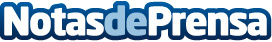 Educación y visibilidad de referentes femeninos, claves para la igualdad en profesiones tech según CreditasMás de la mitad de las empresas europeas reconoce tener dificultades para contratar personas cualificadas en nuevas especialidades tecnológicas. El impulso de la empleabilidad femenina en las carreras tecnológicas puede cubrir gran parte de la demanda, aunque, por el momento, solo un 17% de los puestos TIC en Europa están cubiertos por mujeres. Creditas identifica las razones más influyentes de esta situación y ha explorado los beneficios que aporta tener en el equipo diversidad de géneroDatos de contacto:Trescom91 411 58 68 Nota de prensa publicada en: https://www.notasdeprensa.es/educacion-y-visibilidad-de-referentes Categorias: Sociedad Recursos humanos Innovación Tecnológica http://www.notasdeprensa.es